                                                                               PRITARTA                                                                               Akmenės rajono savivaldybės   				                        administracijos direktoriaus pavaduotojo                                                                                                                                                              2021 m. gegužės 17 d. įsakymu Nr. PAV-176                                                                                                                                                   PATVIRTINTA                                                                               Naujosios Akmenės ikimokyklinio ugdymo 			                        mokyklos direktoriaus 2021 m. gegužės 17 d.                                                                                                                                                          įsakymu Nr. V-71NAUJOSIOS AKMENĖS IKIMOKYKLINIO UGDYMO MOKYKLOS STRATEGINIS VEIKLOS PLANAS 2021–2023 M.I SKYRIUSBENDROSIOS  NUOSTATOSII SKYRIUS 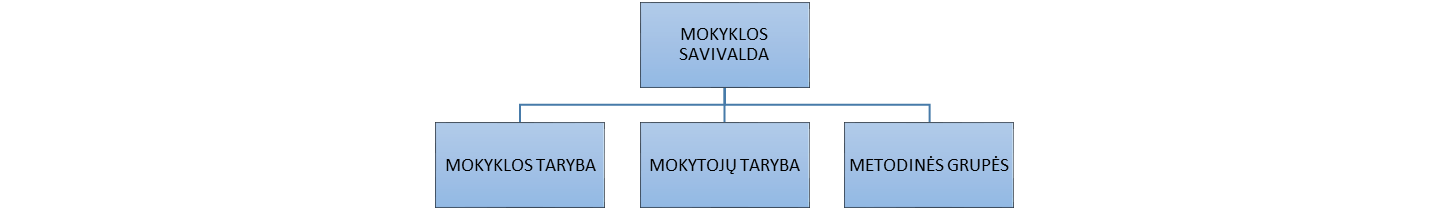 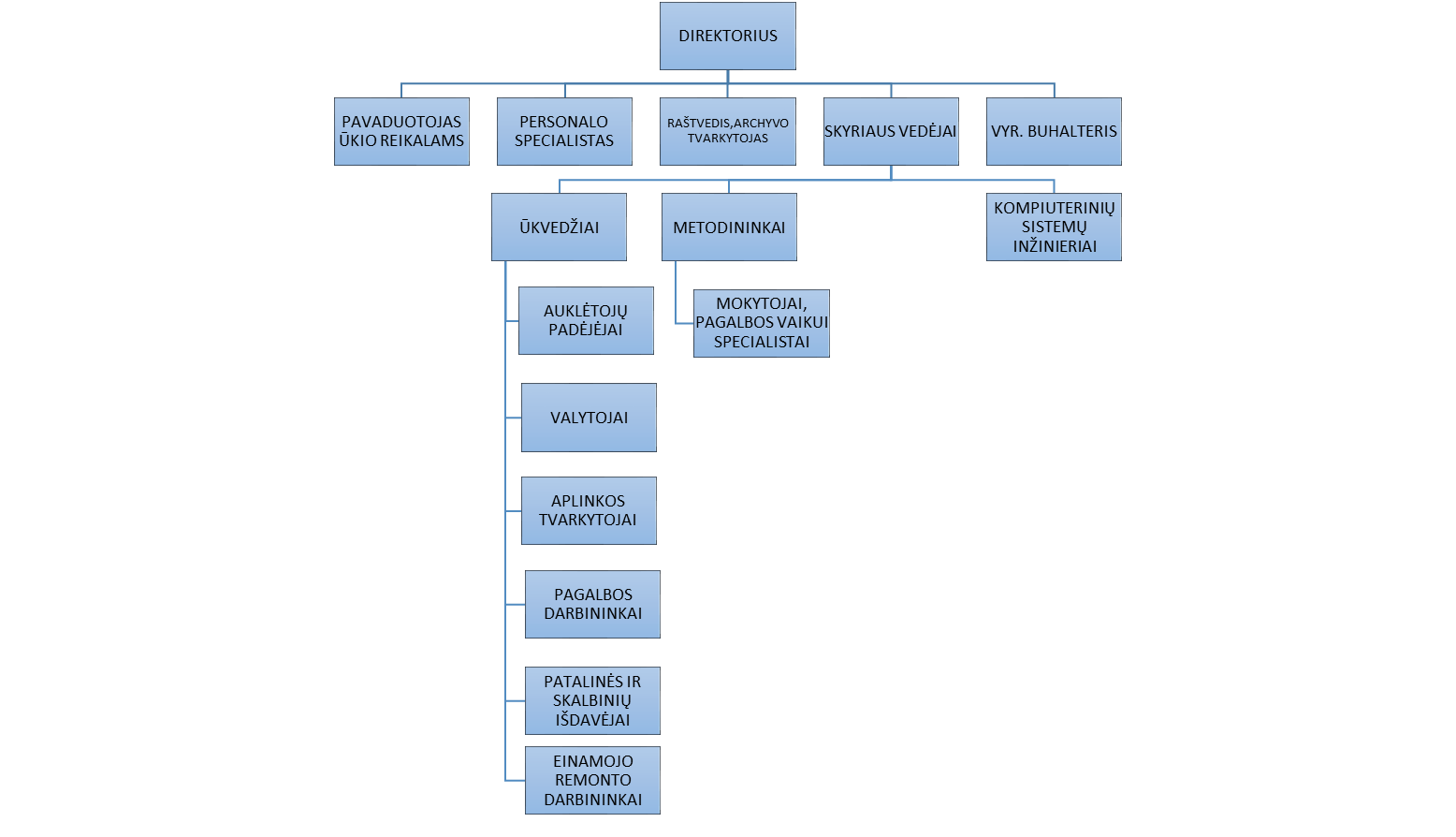 2020 m. rugsėjo 1 d. Akmenės rajono savivaldybės taryboje patvirtintos 93,62 pareigybės (etatai): iš jų 30,38 etatai skyriuje „Atžalynas“, 28,57 etatai skyriuje „Žvaigždutė“, 34,67 etatai skyriuje „Buratinas“. Mokyklos darbuotojai 2020-09-01UGDYTINIAIIki 2020 m. rugsėjo 1 d. vaikų skaičius grupėse neviršijo leistinos higienos normos: ankstyvojo ugdymo grupių sąrašuose buvo iki 15 vaikų, ikimokyklinio ir priešmokyklinio ugdymo grupėse – iki 20 vaikų. Vaikų skaičius :Ugdytinių pasiskirstymas pagal amžių:UGDYTOJAIPedagogų skaičius ir išsilavinimas:Pedagogų kvalifikacija skyriuje „Atžalynas“:Pedagogų kvalifikacija skyriuje „Buratinas“:Pedagogų kvalifikacija skyriuje „Žvaigždutė“:Tėvai (globėjai/ rūpintojai) Tėvai turi teisę dalyvauti mokyklos savivaldos veikloje, vaikų ugdymo procese, gauti informaciją apie vaiko ugdymo sąlygas ir ugdymo(si) rezultatus. Mokyklos tėvai aktyvai dalyvauja susirinkimuose, Mokyklos tarybos, tėvų komitetų veikloje. Palaikomas glaudus ryšys su pedagogais ir kitais specialistais, sprendžiant vaiko ugdymo ir priežiūros klausimus, padeda sudaryti reikiamas sąlygas vaiko fizinei, protinei, dvasinei, dorovinei, socialinei raidai.  Mokyklos SSGG analizėje  atsispindi esminiai visų Mokyklos skyrių stebėsenos rezultatai.  Ugdymosi kokybė – Ugdymosi aplinka – Bendravimo kultūra – Besimokanti bendruomenėSiekiant užtikrinti ugdymo paslaugų kokybę, šiuolaikinius reikalavimus atitinkančią saugią ir sveiką aplinką, Mokykloje  būtina spręsti šias problemas: - įrengti sporto aikštynus skyriuje „Buratinas“ ir skyriuje „Žvaigždutė“;- pakeisti degią (medinę) galerijos  sienų dangą skyriuje „Atžalynas“ ir skyriuje „Žvaigždutė“;- pakeisti kiemo dangą skyriuje „Buratinas“; - įrengti lauko pavėsines - kupolus visuose skyriuose;- padengti lauko žaidimų aikšteles smūgiui atsparia danga skyriuose ,,Atžalynas" ir ,,Žvaigždutė";- įsigyti informacinių ir komunikacinių technologijų inovatyviam ugdymui;- įsigyti lauko užsiėmimams skirtų sportinių įrengimų;-  atlikti kapitalinį laiptų (turėklų ir plytelių) remontą visuose skyriuose; - pritaikyti ugdomąją aplinką vaikams, ugdomiems pagal įtraukiojo ugdymo principus (įrengti keltuvus skyriuje „Buratinas“ ir skyriuje „Žvaigždutė“, visuose skyriuose lauko takus pritaikyti neregiams, įrengti sanitarinius mazgus, lauko vartelius neįgaliesiems, pritaikyti apšvietimą akliesiems ir kurtiesiems,  nupirkti reikiamus ergonominius  baldus ir priemones specialiųjų poreikių vaikams ).VIII SKYRIUS________________________________PRITARTA                                                                				                                             Mokyklos tarybos			2021-03-10 posėdžio			protokoliniu nutarimu			(protokolo Nr. 2)			Biudžetiniai metai2021–2023 metaiAsignavimų valdytojas, kodasNaujosios Akmenės ikimokyklinio ugdymo mokykla, 305616419.Vykdytojo kodas14Naujosios Akmenės ikimokyklinio ugdymo mokyklos (toliau – Mokykla) strateginio plano paskirtis – parengti strategiją, atsižvelgiant  į steigėjo suformuluotą lūkestį Naujosios Akmenės ikimokyklinio ugdymo mokyklai: „Kiekvienas ikimokyklinio ugdymo mokyklos skyrius veikia pagal išgrynintus vaikų gebėjimus ir polinkius, taikydamas specifinę ugdymo metodiką“.Mokyklos strateginis planas 2021–2023 m. parengtas įvertinus vidaus ir išorės veiksnius, atlikus Mokyklos skyrių vidaus veiklos kokybines ir kiekybines analizes už 2020 metus ir atsižvelgus į  gautus vidaus veiklos kokybės įsivertinimo rezultatus bei numatomus naujus sėkmės rodiklius.Strateginį planą 2021–2023 metams rengė 2021 m. sausio 5 d. direktoriaus įsakymu Nr. V-9 sudaryta strateginio veiklos plano rengimo darbo grupė, į kurios sudėtį įėjo administracijos nariai, mokytojai, Mokyklos tarybos atstovai. Rengiant 2021–2023 metų Mokyklos strateginį veiklos planą vadovautasi:
- Lietuvos Respublikos švietimo įstatymu;- Lietuvos pažangos strategija „Lietuva 2030“ (2012 m.);
- 2013–2022 Valstybės švietimo strategija;
- Akmenės rajono  savivaldybės 2020–2022 metų strateginiu veiklos planu;- Mokyklos veiklos įsivertinimo rezultatais;
- Esama situacija, išoriniais ir vidiniais veiksniais bei atsižvelgiama į turimus žmogiškuosius ir materialinius išteklius .Naujosios Akmenės ikimokyklinio ugdymo mokyklos (toliau – Mokykla) strateginio plano paskirtis – parengti strategiją, atsižvelgiant  į steigėjo suformuluotą lūkestį Naujosios Akmenės ikimokyklinio ugdymo mokyklai: „Kiekvienas ikimokyklinio ugdymo mokyklos skyrius veikia pagal išgrynintus vaikų gebėjimus ir polinkius, taikydamas specifinę ugdymo metodiką“.Mokyklos strateginis planas 2021–2023 m. parengtas įvertinus vidaus ir išorės veiksnius, atlikus Mokyklos skyrių vidaus veiklos kokybines ir kiekybines analizes už 2020 metus ir atsižvelgus į  gautus vidaus veiklos kokybės įsivertinimo rezultatus bei numatomus naujus sėkmės rodiklius.Strateginį planą 2021–2023 metams rengė 2021 m. sausio 5 d. direktoriaus įsakymu Nr. V-9 sudaryta strateginio veiklos plano rengimo darbo grupė, į kurios sudėtį įėjo administracijos nariai, mokytojai, Mokyklos tarybos atstovai. Rengiant 2021–2023 metų Mokyklos strateginį veiklos planą vadovautasi:
- Lietuvos Respublikos švietimo įstatymu;- Lietuvos pažangos strategija „Lietuva 2030“ (2012 m.);
- 2013–2022 Valstybės švietimo strategija;
- Akmenės rajono  savivaldybės 2020–2022 metų strateginiu veiklos planu;- Mokyklos veiklos įsivertinimo rezultatais;
- Esama situacija, išoriniais ir vidiniais veiksniais bei atsižvelgiama į turimus žmogiškuosius ir materialinius išteklius .IŠORINĖS APLINKOS ANALIZĖPOLITINIAI-TEISINIAI VEIKSNIAIMokykla  savo veikloje vadovaujasi Lietuvos Respublikos Konstitucija, Lietuvos Respublikos Seimo, Lietuvos Respublikos Vyriausybės nutarimais, Jungtinių Tautų Vaiko teisių konvencija, Lietuvos Respublikos ŠMSM ministro įsakymais, Geros mokyklos koncepcija, darbo kodeksu, Lietuvos Respublikos biudžetinių įstaigų įstatymu, Vaiko gerovės politikos koncepcija, Akmenės rajono  savivaldybės 2020–2022 metų strateginiu veiklos planu,  kitais sprendimais, Savivaldybės administracijos direktoriaus patvirtintais dokumentais, „Lietuvos pažangos strategija: Lietuva 2030“, Valstybine švietimo 2013-2022 metų strategija.EKONOMINIAI VEIKSNIAINaujosios Akmenės ikimokyklinio ugdymo  mokykla finansuojama iš dviejų pagrindinių šaltinių: iš Lietuvos Respublikos vyriausybės skiriamų švietimui nacionalinio biudžeto asignavimų (mokymo lėšų) ir Savivaldybės finansavimo (aplinkos lėšų). Aplinkos veiksniaiMokyklos  ekonominė situacija priklauso nuo bendros  valstybės ekonominės būklės, Akmenės rajono savivaldybės finansinių galimybių ir politinių sprendimų.  Mokymo lėšos yra skirtos švietimo ir mokymo reikmėms – tai valstybės garantuotos lėšos 4 val. mokytojo darbo užmokesčiui finansuoti, kurios keičiantis mokinių skaičiui Mokykloje didėja arba mažėja. Mokyklos skyriai  inicijuoja materialinės bazės atnaujinimą, savo jėgomis kuria patrauklias edukacines aplinkas ugdytiniams. Papildomų lėšų gaunama iš rėmėjų, 1,2 %  nuo GPM, dalyvaujant kaitos projektuose.Mokyklos  bendruomenė nėra aktyviai įsitraukusi į kokybės ir įrodymais grįstos vadybos kūrimo procesus kaip sprendimų siūlytojai ir priėmėjai.  Finansavimas dalinai atitinka įstaigos poreikius. Valstybės ir savivaldybės lėšų pakanka mokyklai išlaikyti, bet  trūksta  lėšų renovuoti ir atnaujinti lauko sporto aikštynus, pasivaikščiojimo takus bei bendro naudojimo vidaus erdves. Be steigėjo pagalbos nėra galimybių įrengti funkcionalių erdvių, padedančių kurti jaukią, šiuolaikiniam ugdymuisi pritaikytą aplinką.Įstaigos personalas neturi būtinų įgūdžių rengiant paraiškas ES projektams ir įsisavinant jų lėšas.SOCIALINIAI-DEMOGRAFINIAI VEIKSNIAIMokykla  yra rajono centre, visi Mokyklos skyriai  patrauklūs edukacinėmis lauko ir vidaus erdvėmis,  puoselėjamomis tradicijomis, renovuotais pastatais. Vaikų skaičius pakankamai stabilus, žymus vaikų skaičiaus mažėjimas nepastebimas. Yra vaikų, augančių skurdo rizikos šeimose, daugėja nepilnų šeimų, vyksta emigracija, prastėja vaikų sveikata, didėja specialiųjų poreikių vaikų skaičius. Vaikams, turintiems specialiųjų ugdymo(si) poreikių ugdymo turinys pritaikomas, atsižvelgiant į kiekvieno vaiko poreikius, švietimo pagalbos specialistų rekomendacijas, tėvų (globėjų) lūkesčius. Didėja ikimokyklinių įstaigų paklausa, auga visuomenės pasitikėjimas ankstyvuoju ir ikimokykliniu ugdymu, švietimu.Ilginant pensinį amžių, didės pensinio amžiaus  pedagogų  skaičius.2022 metais Mokykloje trūks 5 ikimokyklinio ir priešmokyklinio ugdymo mokytojų ir 1 meninio ugdymo mokytojo (muzikos mokymas).Gyventojų emigracija sukelia vaikų, paliktų be priežiūros, skaičiaus didėjimą ir teisėto globėjo problemas.Šeimos krizė ir dalies gyventojų sunki socialinė padėtis didina socialinius švietimo sistemos įsipareigojimus.Nepakankamai užtikrinama ugdymo kokybė dėl nuolatinio specialiųjų poreikių vaikų skaičiaus didėjimo (2018–2019 m. m. – 12 vaikų; 2019–2020 m. m. – 16 vaikų, 2020–2021 m. m. – 21 vaikų).TECHNOLOGINIAI VEIKSNIAISiekiant užtikrinti kokybišką ugdymo procesą, Mokykloje diegiamos naujos technologijos. Mokykloje veikia WI-FI interneto ryšys. Naudojamos informacinės sistemos: mokinių registras, pedagogų registras, buhalterinės apskaitos programa „Biudžetas VS“, el. dienynas „Mūsų darželis“, švietimo valdymo sistema ŠVIS, socialinės paramos šeimai informacinė sistema SPIS, dokumentų valdymo sistema DVS kontora. Kvalifikacijai kelti mokytojams prieinamos nuotolinio mokymo programos www.pedagogas.lt, „Besimokančių darželių tinklas“.  Kompiuterizuotos administracijos, specialistų, mokytojų ir pagalbos vaikui specialistų darbo vietos. Mokyklos skyrių metodiniai  kabinetai aprūpinti  naujomis inovatyviomis  technologijomis. Mokyklos skyriuje ,,Buratinas“ visose grupėse, muzikos ir sporto salėje yra  vaizdo projektoriai interaktyvioms ugdytinių veikloms.Naujų šiuolaikinių technologijų įsigijimas, įdiegimas, panaudojimas pagerina ugdymo procesą: jis darosi patrauklesnis ir įvairesnis. Visi mokytojai geba dirbti su technologijomis ugdymo(si) procese. Tai  užtikrina kokybišką ugdymo(si) procesą, glaudų bendradarbiavimą su ugdytinių šeima.Nėra parengta internetinių paslaugų kūrimo ir finansavimo sistema. Trūksta lėšų IKT  programoms, modernioms metodinėms priemonėms įsigyti. Nėra parengtas skaitmeninio ugdymo turinys ikimokyklinėms įstaigoms.VIDINĖS APLINKOS ANALIZĖBENDROSIOS ŽINIOS2020 m. rugsėjo 1 d. duomenimis įstaigoje Naujosios Akmenės ikimokyklinio ugdymo mokykloje veikia 22 grupės, jas lanko 401 ugdytiniai, dirba 95 darbuotojai (42 iš jų pedagogai).  Vaikai į ikimokyklinio ir priešmokyklinio ugdymo grupes priimami vadovaujantis Vaikų  priėmimo į Akmenės rajono savivaldybės švietimo įstaigų ikimokyklinio ir priešmokyklinio ugdymo grupes tvarkos aprašu, patvirtintu Akmenės rajono savivaldybės tarybos 2019 m. spalio 24 d. sprendimu Nr.T-219 ,,Dėl vaikų  priėmimo į Akmenės  rajono savivaldybės švietimo įstaigų ikimokyklinio ir priešmokyklinio ugdymo grupes tvarkos aprašo patvirtinimo“.Mokykla teikia ankstyvojo, ikimokyklinio ugdymo paslaugas pagal Ikimokyklinio ugdymo programas: „Vaikystės takeliu“ skyriuje „Atžalynas“, „Vaikystės mokyklėlė“ skyriuje „Žvaigždutė“ ir „Besišypsanti vaikystė“ skyriuje „Buratinas“.Priešmokyklinio ugdymo grupėse ugdymas vyksta pagal Priešmokyklinio ugdymo bendrąją programą.Visuose Mokyklos skyriuose ugdymas vyksta lietuvių kalba penkias dienas per savaitę. Įgyvendinama tarptautinė socialinių įgūdžių  programa ,,Zipio draugai“, socialinė-psichologinė ugdymo programa ,,Kimochis“, Gyvenimo įgūdžių ugdymo programa ikimokykliniame amžiuje, ,,Alkoholio, tabako ir kitų psichiką veikiančių medžiagų vartojimo prevencijos programa“, sveikatos stiprinimo programa ,,Sveikatos takeliu“ Mokyklos skyriuose ,,Buratinas“ ir ,,Atžalynas“.Teikiama pagalba kalbos ir komunikacijos sutrikimų, kitų ugdymo(si) sunkumų patiriantiems vaikams.Pagal galimybes teikiamos neformalaus  švietimo paslaugos.ORGANIZACINĖ STRUKTŪRAAdministracija – direktorius, pavaduotojas  ūkio reikalams, skyrių vedėjai, vyriausioji buhalterė, buhalterės, raštvedė, raštvedė-archyvarė, personalo specialistas.  Mokytojai, pagalbos vaikui specialistai – ikimokyklinių grupių mokytojos, priešmokyklinio ugdymo mokytojos, meninio ugdymo mokytojos, logopedai, specialieji pedagogas, socialinis pedagogas, mokytojo padėjai. Ūkinė dalis – ūkvedžiai, auklėtojų padėjėjos, tarnybinių patalpų valytojos, pastatų ir statinių priežiūros darbininkai, aplinkos tvarkytojai, pagalbiniai darbininkai, skalbinių ir patalynės išdavėjai.Įstaigoje veikia šios savivaldos institucijos:Mokyklos tarybaMokytojų tarybaMokyklos skyrių metodinė grupėsGrupių tėvų komitetaiMokyklai vadovauja direktorius, kuris skiriamas į pareigas ir atleidžiamas iš jų Lietuvos Respublikos darbo kodekso ir kitų teisės aktų nustatyta tvarka. Direktoriaus funkcijas reglamentuoja Mokyklos nuostatai ir pareigybės aprašas.Mokyklos taryba – aukščiausia savivaldos institucija, telkianti mokytojų ir tėvų atstovus svarbiausiems Mokyklos veiklos tikslams ir uždaviniams numatyti ir įgyvendinti. Tarybos funkcijas reglamentuoja Mokyklos  nuostatai.Mokytojų taryba – savivaldos institucija pagrindiniams pedagogų profesiniams ir ugdymo klausimams spręsti. Ją sudaro Mokyklos vadovai, dirbantys pedagogai ir kiti ugdymo procese dalyvaujantys darbuotojai. Darbuotojų interesams atstovauja Profesinė darbuotojų sąjunga.Įstaigoje veikia Vaiko gerovės, Mokytojų atestacijos, Viešųjų pirkimų komisijos.ŽMOGIŠKIEJI IŠTEKLIAIPareigybės pavadinimasPareigybių (etatų) skaičiusPareigybės pavadinimasPareigybių (etatų) skaičius12Direktorius1,00Skyriaus vedėjas3,00Metodininkas1,50Pavaduotojas ūkio reikalais1,00Meninio ugdymo (muzikos) mokytojas3,00Neformaliojo švietimo mokytojas1,50Logopedas3,50Priešmokyklinio ugdymo mokytojas5,53Ikimokyklinio ugdymo mokytojas27,55Spec. pedagogas0,90Socialinis pedagogas0,50Auklėtojo padėjėjas21,00Kompiuterių sistemų inžinierius0,50Raštvedys1,00Raštvedys-archyvaras1,00Personalo specialistas0,50Vyriausias buhalteris1,00Buhalteris1,50Ūkvedys1,50Statinių techninės priežiūros ir einamojo remonto darbininkas1,50Pagalbinis darbininkas0,75Tarnybinių patalpų valytojas3,25Aplinkos tvarkytojas3,00Patalynės ir skalbinių išdavėjas0,75Mokytojo padėjėjas3,75Laisvas ES projektas (logopedas)0,25Laisvas ES projektas (auklėtojo padėjėjas)1,00Laisvas ES projektas (specialusis pedagogas)0,50Laisvas ES projektas (mokytojo padėjėjas)0,50Laisvas ES projektas (ikimokyklinio ugdymo mokytojas)1,39Iš viso:93,62Iš jų neužimtų pareigybių (etatų) skaičius:3,642020-09-01Skyrius „Atžalynas“Skyrius „Buratinas“Skyrius „Žvaigždutė“Vaikų skaičius1251371402020-09-01Skyrius „Atžalynas“Skyrius „Buratinas“Skyrius „Žvaigždutė“Ikimokyklinio amžiaus vaikų skaičius90113109Priešmokyklinio amžiaus vaikų skaičius352431Iš viso mokyklos pedagogųAukštasisAukštesnysisNeturi pedagoginio išsilavinimoIš jų skyriuje „Atžalynas“ – 14113-Iš jų skyriuje „Buratinas“ – 1394-Iš jų skyriuje „Žvaigždutė“ –15771MokytojasVyr. mokytojasMokytojas-metodininkasNeatestuota491-MokytojasVyr. mokytojasMokytojas-metodininkasNeatestuota274MokytojasVyr. mokytojasMokytojas-metodininkasMokytojas ekspertasNeatestuota- 8412PLANAVIMO SISTEMAIkimokyklinio ugdymo mokyklos  veikla  organizuojama vadovaujantis Lietuvos Respublikos darbo kodeksu, Lietuvos Respublikos Vyriausybės įstatymais, kitais norminiais teisės aktais, mokyklos nuostatais ir pareigybių aprašymais. Mokykla savo veiklą vykdo atsižvelgdama į įsivertinimo išvadas bei rekomendacijas. Direktoriaus įsakymu sudarytos darbo grupės strateginiam planui ir  metinei veiklos programai rengti. Planai derinami, siekiama dermės tarp planų tikslų ir uždavinių. Planuojant atsižvelgiama į kontroliuojančių institucijų nurodymus ir rekomendacijas. Mokyklos planavimo sistemą sudaro: *bendrieji planai (strateginis veiklos planas, metinis veiklos planas, viešųjų pirkimų planas, dokumentacijos planas);*specialieji planai (mokyklos tarybos planas, metodinės grupės planas, pagalbos mokiniui specialistų,  Vaiko gerovės komisijos planas, neformalaus ugdymo programos); *ikimokyklinio ir priešmokyklinio ugdymo grupių planai (ilgalaikis metinis planas, savaitės planai). *Priešmokyklinis ugdymas organizuojamas pagal ,,Priešmokyklinio ugdymo(si) bendrąją programą. *Pasiūlymai teikiami el.dienyno pagalba (tėvų, mokytojų  apklausos), susirinkimų ir pasitarimų metu.FINANSINIAI IŠTEKLIAI Naujosios Akmenės ikimokyklinio ugdymo mokykla  patikėjimo teise valdo Akmenės rajono savivaldybės perduotą turtą –  pastatą, esantį adresu Ramučių g. 1, LT-85138 Naujoji Akmenė, kurio bendras plotas 3538,06 m2,  ugdymui  skirtas plotas – 1864,14 m2. Skyrius „Atžalynas“ ir skyrius „Žvaigždutė“ yra įsikūrę kituose pastatuose, esančiuose Naujojoje Akmenėje. Skyriaus „Atžalyno“ bendras plotas yra 2434, 36 m2 , ugdymui skirtas plotas – 1577,10 m2. Skyriaus „Žvaigždutė“ bendras plotas yra 2050,65 m2, ugdymui skirtas plotas – 947,56 m2. Visi pasatai yra  atnaujinti ir modernizuoti. Pastatuose atlikti šilumos ūkio renovacijos darbai, įrengtos aplinkos vaizdo stebėjimo, apsaugos ir priešgaisrinės sistemos. Skyriuje „Atžalynas“ yra įrengta monitoringo ir šilumos valdymo sistema, kuri sudaro galimybę taupyti šilumos kaštus, bet skyriuje „Atžalynas“ rūsys yra nesutvarkytas (pastovi drėgmė, tik dalinai išbetonuotos grindys, luksi grindų danga – molis).Pagrindiniai Mokyklos lėšų šaltiniai: mokymo lėšos, savivaldybės biudžeto (SB) asignavimai (aplinkos lėšos), specialiųjų programų lėšos, rėmėjų lėšos, 1,2 proc. gyventojų pajamų mokesčio parama. Mokymo lėšos naudojamos pedagogų atlyginimams, socialinio draudimo indėliams, pedagogų kvalifikacijos kėlimui, ugdymo ir mokymo priemonėms, ugdytinių kultūrinei pažintinei veiklai, informacinių technologijų diegimui. Mokymo lėšos planuojamos pagal Vyriausybės patvirtintą mokymo lėšų apskaičiavimo paskirstymo ir panaudojimo tvarkos aprašą.Aplinkos lėšos skiriamos nepedagoginių darbuotojų atlyginimams ir socialinio draudimo įmokoms, komunalinėms paslaugoms. Aplinkos lėšos planuojamos Akmenės rajono savivaldybės tarybos sprendimais. Specialiųjų programų lėšos planuojamos pagal sudarytas sutartis už patalpų ir transporto paslaugas. Rėmėjų, 1,2 procentų gyventojų pajamų mokesčio lėšos naudojamos mokyklos projektų finansavimui, ugdytinių skatinimui, materialinės bazės gerinimui. Vadovaujantis Akmenės rajono savivaldybės tarybos 2019 m. rugpjūčio 29 d. sprendimu Nr.T-174 „Dėl užmokesčio už vaikų išlaikymą Akmenės rajono švietimo įstaigose, vykdančiose ikimokyklinio ir priešmokyklinio ugdymo programas“ nustatytas tėvams ( globėjams/ rūpintojams) fiksuotas  mokestis ugdymo  reikmėms suteikia galimybę kurti palankias sąlygas ugdytiniams.2020 metais mokyklai skirta asignavimų (2020-09-01)2020 metais mokykla 100 % išnaudojo mokymo lėšas, skirtas mokymo priemonių įsigijimui, mokinių pažintinei veiklai, mokytojų kvalifikacijos kėlimui.RYŠIŲ SISTEMA, INFORMACINĖS IR KOMUNIKAVIMO SISTEMOSMokyklos skyrių bendruomenės veikla iki reorganizacijos (2020-09-01) buvo viešinama tinklalapiuose: www.atzalynasld.lt; www.žvaigždutė.lt,  www.lopselis-darzelis.lt. Ugdytiniams, jų tėvams (globėjams, rūpintojams) ir žinios apie Mokyklos veiklą talpinamos informacinėje sistemoje „Mūsų darželis“, Facebook paskyroje „Naujosios Akmenės ikimokyklinio ugdymo mokykla“. Vidinė komunikacija vykdoma socialinių tinklų (Facebook, Messenger), nuotolinių konferencijų programų, vaizdo konferencijų „Zoom“ ir kitų skaitmeninių įrankių pagalba. Darbuotojų tikslų įsivertinimui naudojama MyKPI.eu sistema. Idėjų pateikimui ir įgyvendinimui naudojamasi MyKaizen.eu programa. IKT sėkmingai naudojamos Mokyklos valdyme, metodinės veiklos koordinavime, nuotoliniam ugdymui.2021 m. kuriama nauja ikimokyklinio ugdymo mokyklos internetinė svetainė.VIDAUS DARBO KONTROLĖMokyklos veiklos kokybės įsivertinimo tikslas – kurti Mokyklą, kaip besimokančią organizaciją, kuri nuolat aptaria savo veiklos kokybę ir susitaria dėl jos tobulinimo krypčių bei būdų. Mokyklos veiklos įsivertinimas vykdomas vadovaujantis Lietuvos Respublikos švietimo ir mokslo  ministro 2005 m. liepos 22 d.  įsakymu Nr. ISAK-1557 patvirtinta „Ikimokyklinio ugdymo mokyklos vidaus audito metodika“.Atliekant įsivertinimą, analizuojami Mokyklos dokumentai, stebėsenos bei apklausų duomenys. Vertinimo rezultatai ir išvados panaudotos planuojant ir tobulinant Mokyklos veiklą. Mokyklos finansinę veiklą kontroliuoja Valstybės kontrolės įgaliotos institucijos ir Akmenės rajono savivaldybės įgalioti asmenys.2020 m. Mokykloje veiklos kokybės įsivertinimą atliko visi skyriai atskirai, nes vertinimai buvo  atliekami visus metus. Skyriuje „Atžalynas“ tirta sritis „Etosas“. Pagalbiniai rodikliai:1.2.1 ,,Tapatumo ir pasididžiavimo mokykla jausmas“ . Nustatytas lygis - 3,18; 1.2.2. „Mokyklos populiarumas ir prestižas“. Nustatytas lygis - 3,18;1.2.3 ,,Įvaizdžio kūrimo kultūra“. Nustatytas lygis – 3,14. Skyriuje „Buratinas“ tirta sritis ,,Materialinė aplinka“. Pagalbiniai rodikliai:5.2.1.  ,,Veiklos erdvė ir jos būklė mokykloje". Nustatytas lygis – 3,0;5.2.2 ,,Ugdymą(si) skatinanti aplinka“. Nustatytas lygis – 4,0;Tirta sritis ,,Valdymo ir savivaldos dermė". Pagalbiniai rodikliai:6.4.1. ,,Mokyklos savivaldos institucijų kūrimas“. Nustatytas lygis – 4,0;6.4.2.  ,,Mokyklos savivaldos veiklumas“. Nustatytas lygis – 4,0;6.4.3. ,,Savivaldos ir mokyklos administracijos sprendimų ir veiksmų dermė". Nustatytas lygis – 4,0.Skyriuje „Žvaigždutė“ tirta sritis „Parama ir pagalba  vaikui ir šeimai“ ir jos pagalbinis rodiklis: 4.2.3. ,,Psichologinė socialinė pagalba“. Nustatytas lygis – 4,0.III SKYRIUS SSGG ANALIZĖIII SKYRIUS SSGG ANALIZĖSTIPRYBĖSSILPNYBĖSKūrybiška, didelę metodinę patirtį ir aukštą kvalifikaciją turinti bendruomenė.Sukurtos estetiškos, funkcionalios vidaus ir lauko erdvės skatina įvairių gebėjimų ugdymą.Kryptingai rengiami ir įgyvendinami kaitos projektai.Emociškai saugi aplinka, vaikų sveikatingumo ugdymas.Didelė netradicinių ugdomųjų veiklų įvairovė.Kryptingas bendradarbiavimas ir bendradarbiavimas su socialiniais partneriais.Į ugdymo procesą integruojamos IKT, gausu šiuolaikiškų  ugdymo priemonių.Vykdomi įvairūs projektai, renginiai, šventės su miesto, rajono bendruomenėmis.Įdomios ir naudingos vaikų ugdymo(si) veiklos.Vykdoma darbuotojų edukacija.Įstaigos negebėjimas įtraukti tėvus kaip partnerius vykdant Mokyklos politiką.Ugdymo diferencijavimas ir  individualizavimas. Nepakankamas  visų bendruomenės narių įtraukimas į svarbių sprendimų priėmimą. Informacijos stoka  viešoje erdvėje apie Mokyklos ir jos skyrių  pasiekimus.Nesaugūs lauko sporto aikštynai, pasivaikščiojimo takai nepritaikyti specialiųjų poreikių vaikams,  trūksta lauko  pavėsinių. Įstaiga neturi  užsienio kalbos įgūdžių ir patirties  rengiant ES projektus.GALIMYBĖSGRĖSMĖSStiprinti kolegialų grįžtamąjį ryšį ir dalintis gerąja patirtimi už Mokyklos ribų. Veiklas organizuoti pagal išgrynintus vaikų gebėjimus, atsižvelgiant į jo galias ir polinkius. Vykdyti bendras veiklas su „Saulėtekio“ progimnazija, siekiant sėkmingo 6-mečių starto.Įtraukti tėvus į vaikų ugdymo(si) procesą, skatinant juos kartu kurti ir turtinti Mokyklos lauko edukacines erdves, dalyvauti  ugdomųjų veiklų organizavime, Mokyklos veiklos planavime.Plėtoti ugdomąją veiklą edukacinėse erdvėse, orientuojantis į  STEAM, IT ir patirtinio ugdymo metodus.Koreguoti Mokyklos veiklą, atsižvelgiant į įsivertinimo išvadas, tėvų, steigėjo ir socialinių partnerių lūkesčius. Pritraukti lėšas  rengiant ir įgyvendinant projektus.Efektyviau įtraukti   savivaldos institucijas  į mokyklos gyvenimą.Plėtoti įstaigos viešuosius  ryšius.Nuolat kelti kvalifikaciją, dalyvauti nuotolinių mokymosi  platformose. Taikyti LEAN sistemos metodus.Dideli darbo krūviai, teisės aktų kaita mažina mokytojų ir vadovų laiko sąnaudas, būtinas vaikų ugdymo proceso ir projektinių veiklų kūrimui.Nepakankamas finansavimas neleidžia spręsti strateginių Mokyklos vystymo uždavinių. Blogėjanti visuomenės psichinė ir fizinė sveikata įtakoja darbuotojų psichologinį saugumą.Jaunų specialistų stygius dirbti ikimokyklinio ugdymo įstaigose. Didėjantis pedagogų amžiaus vidurkis.Didėjantis vaikų su raidos sutrikimais skaičius. Pedagogams trūksta žinių darbui su tokiais vaikais.IV SKYRIUSMOKYKLOS VEIKLOS STRATEGIJOSSTRATEGIJAFILOSOFIJAVaikas - unikali, kūrybiška asmenybėVIZIJA Kiekvieno vaiko gebėjimus išgryninanti ir ugdanti mokyklaMISIJAIkimokyklinio ugdymo mokykla – pirmoji švietimo sistemos grandisVERTYBĖSUgdymo(si) kokybė.Atsakomybė – darbuotojų, tėvų, vaikų įsipareigojimai.Pasidalyta lyderystė, grįsta pasitikėjimu.Kūrybiškumas. Laisvos asmenybės formavimas, kritinis mąstymas.Iniciatyvumas. Veiklumas, savarankiškumas, atvirumas naujai patirčiai.STRATEGINIAI TIKSLAI  2021–2023 M.Veiklos vykdomos pagal išgrynintus vaiko gebėjimus.Veiklos vykdomos su socialiniais partneriais.Tėvai – ugdymo(si) proceso dalyviai.VII SKYRIUSVII SKYRIUSVII SKYRIUSVII SKYRIUSVII SKYRIUSVII SKYRIUSVII SKYRIUSVII SKYRIUSVII SKYRIUSVII SKYRIUSVII SKYRIUSVII SKYRIUSVII SKYRIUSVII SKYRIUSSTRATEGINIO TIKSLO ĮGYVENDINIMAS 2021–2023 m.STRATEGINIO TIKSLO ĮGYVENDINIMAS 2021–2023 m.STRATEGINIO TIKSLO ĮGYVENDINIMAS 2021–2023 m.STRATEGINIO TIKSLO ĮGYVENDINIMAS 2021–2023 m.STRATEGINIO TIKSLO ĮGYVENDINIMAS 2021–2023 m.STRATEGINIO TIKSLO ĮGYVENDINIMAS 2021–2023 m.STRATEGINIO TIKSLO ĮGYVENDINIMAS 2021–2023 m.STRATEGINIO TIKSLO ĮGYVENDINIMAS 2021–2023 m.STRATEGINIO TIKSLO ĮGYVENDINIMAS 2021–2023 m.STRATEGINIO TIKSLO ĮGYVENDINIMAS 2021–2023 m.STRATEGINIO TIKSLO ĮGYVENDINIMAS 2021–2023 m.STRATEGINIO TIKSLO ĮGYVENDINIMAS 2021–2023 m.STRATEGINIO TIKSLO ĮGYVENDINIMAS 2021–2023 m.STRATEGINIO TIKSLO ĮGYVENDINIMAS 2021–2023 m.1 TIKSLAS:VEIKLOS VYKDOMOS PAGAL IŠGRYNINTUS VAIKO GEBĖJIMUS    1 TIKSLAS:VEIKLOS VYKDOMOS PAGAL IŠGRYNINTUS VAIKO GEBĖJIMUS    1 TIKSLAS:VEIKLOS VYKDOMOS PAGAL IŠGRYNINTUS VAIKO GEBĖJIMUS    1 TIKSLAS:VEIKLOS VYKDOMOS PAGAL IŠGRYNINTUS VAIKO GEBĖJIMUS    1 TIKSLAS:VEIKLOS VYKDOMOS PAGAL IŠGRYNINTUS VAIKO GEBĖJIMUS    1 TIKSLAS:VEIKLOS VYKDOMOS PAGAL IŠGRYNINTUS VAIKO GEBĖJIMUS    1 TIKSLAS:VEIKLOS VYKDOMOS PAGAL IŠGRYNINTUS VAIKO GEBĖJIMUS    1 TIKSLAS:VEIKLOS VYKDOMOS PAGAL IŠGRYNINTUS VAIKO GEBĖJIMUS    1 TIKSLAS:VEIKLOS VYKDOMOS PAGAL IŠGRYNINTUS VAIKO GEBĖJIMUS    1 TIKSLAS:VEIKLOS VYKDOMOS PAGAL IŠGRYNINTUS VAIKO GEBĖJIMUS    1 TIKSLAS:VEIKLOS VYKDOMOS PAGAL IŠGRYNINTUS VAIKO GEBĖJIMUS    1 TIKSLAS:VEIKLOS VYKDOMOS PAGAL IŠGRYNINTUS VAIKO GEBĖJIMUS    1 TIKSLAS:VEIKLOS VYKDOMOS PAGAL IŠGRYNINTUS VAIKO GEBĖJIMUS    1 TIKSLAS:VEIKLOS VYKDOMOS PAGAL IŠGRYNINTUS VAIKO GEBĖJIMUS    1.1. Uždavinys. Sudaryti sąlygas visuminiam vaiko  ugdymui, atsižvelgiant į kiekvieno vaiko poreikius ir gebėjimus.1.1. Uždavinys. Sudaryti sąlygas visuminiam vaiko  ugdymui, atsižvelgiant į kiekvieno vaiko poreikius ir gebėjimus.1.1. Uždavinys. Sudaryti sąlygas visuminiam vaiko  ugdymui, atsižvelgiant į kiekvieno vaiko poreikius ir gebėjimus.1.1. Uždavinys. Sudaryti sąlygas visuminiam vaiko  ugdymui, atsižvelgiant į kiekvieno vaiko poreikius ir gebėjimus.1.1. Uždavinys. Sudaryti sąlygas visuminiam vaiko  ugdymui, atsižvelgiant į kiekvieno vaiko poreikius ir gebėjimus.1.1. Uždavinys. Sudaryti sąlygas visuminiam vaiko  ugdymui, atsižvelgiant į kiekvieno vaiko poreikius ir gebėjimus.1.1. Uždavinys. Sudaryti sąlygas visuminiam vaiko  ugdymui, atsižvelgiant į kiekvieno vaiko poreikius ir gebėjimus.1.1. Uždavinys. Sudaryti sąlygas visuminiam vaiko  ugdymui, atsižvelgiant į kiekvieno vaiko poreikius ir gebėjimus.1.1. Uždavinys. Sudaryti sąlygas visuminiam vaiko  ugdymui, atsižvelgiant į kiekvieno vaiko poreikius ir gebėjimus.1.1. Uždavinys. Sudaryti sąlygas visuminiam vaiko  ugdymui, atsižvelgiant į kiekvieno vaiko poreikius ir gebėjimus.1.1. Uždavinys. Sudaryti sąlygas visuminiam vaiko  ugdymui, atsižvelgiant į kiekvieno vaiko poreikius ir gebėjimus.1.1. Uždavinys. Sudaryti sąlygas visuminiam vaiko  ugdymui, atsižvelgiant į kiekvieno vaiko poreikius ir gebėjimus.1.1. Uždavinys. Sudaryti sąlygas visuminiam vaiko  ugdymui, atsižvelgiant į kiekvieno vaiko poreikius ir gebėjimus.1.1. Uždavinys. Sudaryti sąlygas visuminiam vaiko  ugdymui, atsižvelgiant į kiekvieno vaiko poreikius ir gebėjimus.Priemonės pavadinimasĮgyvendinimo vertinimo rodikliai/kriterijai Įgyvendinimo vertinimo rodikliai/kriterijai Įgyvendinimo vertinimo rodikliai/kriterijai Kriterijaus rodikliaiKriterijaus rodikliaiKriterijaus rodikliaiKriterijaus rodikliaiKriterijaus rodikliaiKriterijaus rodikliaiFinansavimo šaltiniaiFinansavimo šaltiniaiFinansavimo šaltiniaiPriemonės pavadinimasĮgyvendinimo vertinimo rodikliai/kriterijai Įgyvendinimo vertinimo rodikliai/kriterijai Įgyvendinimo vertinimo rodikliai/kriterijai 2021 m.2022 m.2022 m.2023 m.2023 m.2023 m.Finansavimo šaltiniaiFinansavimo šaltiniaiFinansavimo šaltiniai1. Ikimokyklinio ir priešmokyklinio ugdymo programų įgyvendinimas.1.1. Vykdomos  ikimokyklinio ugdymo programos, kurios atitinka valstybės nustatytus reikalavimus ir Akmenės rajono gyventojų poreikius, procentais.1.1. Vykdomos  ikimokyklinio ugdymo programos, kurios atitinka valstybės nustatytus reikalavimus ir Akmenės rajono gyventojų poreikius, procentais.1.1. Vykdomos  ikimokyklinio ugdymo programos, kurios atitinka valstybės nustatytus reikalavimus ir Akmenės rajono gyventojų poreikius, procentais.100 %100 %100 %100 %100 %100 %MK, SB lėšos,žmogiškieji resursaiMK, SB lėšos,žmogiškieji resursaiMK, SB lėšos,žmogiškieji resursai1. Ikimokyklinio ir priešmokyklinio ugdymo programų įgyvendinimas.1.2. Įgyvendinama priešmokyklinio ugdymo Bendroji programa, vienetais.1.2. Įgyvendinama priešmokyklinio ugdymo Bendroji programa, vienetais.1.2. Įgyvendinama priešmokyklinio ugdymo Bendroji programa, vienetais.5 grupėse6 grupėse6 grupėse4 grupėse4 grupėse4 grupėseMK, SB lėšos,žmogiškieji resursaiMK, SB lėšos,žmogiškieji resursaiMK, SB lėšos,žmogiškieji resursai2. Ugdymo turinys papildomas ankstyvosios  prevencijos programomis.2.1. Prevencinėse programose dalyvaujančių  vaikų dalis nuo bendro vaikų skaičiaus, procentais.2.1. Prevencinėse programose dalyvaujančių  vaikų dalis nuo bendro vaikų skaičiaus, procentais.2.1. Prevencinėse programose dalyvaujančių  vaikų dalis nuo bendro vaikų skaičiaus, procentais.80 %90 %90 %90 %90 %90 %Žmogiškieji resursaiŽmogiškieji resursaiŽmogiškieji resursai3. Dalyvaujama Sveikatos stiprinančios mokyklos veikloje.3.1. Patvirtintas Sveikatos stiprinančios mokyklos statusas, vienetais.3.1. Patvirtintas Sveikatos stiprinančios mokyklos statusas, vienetais.3.1. Patvirtintas Sveikatos stiprinančios mokyklos statusas, vienetais.2 3 3 3 3 3 Žmogiškieji resursaiŽmogiškieji resursaiŽmogiškieji resursai3. Dalyvaujama Sveikatos stiprinančios mokyklos veikloje.3.2. Įgyvendintų „Sveikatą stiprinančios mokyklos” plano veiklų dalis, procentais.3.2. Įgyvendintų „Sveikatą stiprinančios mokyklos” plano veiklų dalis, procentais.3.2. Įgyvendintų „Sveikatą stiprinančios mokyklos” plano veiklų dalis, procentais.80 %100 %100 %100 %100 %100 %Žmogiškieji resursaiŽmogiškieji resursaiŽmogiškieji resursai4. Teikiama kompleksinė pagalba  vaikui. Sudaryta duomenų bazė apie vaikų fizinės sveikatos būklę.4.1. Vykdoma ankstyvojo amžiaus vaikų kalbos ir sutrikimų prevencija, teikiama specialiojo pedagogo, socialinio pedagogo, mokytojo padėjėjo pagalba, pagalbą teikiančių specialistų skaičius etatais.4.1. Vykdoma ankstyvojo amžiaus vaikų kalbos ir sutrikimų prevencija, teikiama specialiojo pedagogo, socialinio pedagogo, mokytojo padėjėjo pagalba, pagalbą teikiančių specialistų skaičius etatais.4.1. Vykdoma ankstyvojo amžiaus vaikų kalbos ir sutrikimų prevencija, teikiama specialiojo pedagogo, socialinio pedagogo, mokytojo padėjėjo pagalba, pagalbą teikiančių specialistų skaičius etatais.8,659,909,909,909,909,90MK, SB lėšos,žmogiškieji resursaiMK, SB lėšos,žmogiškieji resursaiMK, SB lėšos,žmogiškieji resursai4. Teikiama kompleksinė pagalba  vaikui. Sudaryta duomenų bazė apie vaikų fizinės sveikatos būklę.4.2. Logopedo pagalbą gaunančių vaikų, kuriems ji reikalinga,  procentas.4.2. Logopedo pagalbą gaunančių vaikų, kuriems ji reikalinga,  procentas.4.2. Logopedo pagalbą gaunančių vaikų, kuriems ji reikalinga,  procentas.100 % 100 %100 %100 %100 %100 %MK, SB lėšos,žmogiškieji resursaiMK, SB lėšos,žmogiškieji resursaiMK, SB lėšos,žmogiškieji resursai4. Teikiama kompleksinė pagalba  vaikui. Sudaryta duomenų bazė apie vaikų fizinės sveikatos būklę.4.3. Įgyvendintas individualios pagalbos teikimo planas specialiųjų poreikių vaikams, procentais.4.3. Įgyvendintas individualios pagalbos teikimo planas specialiųjų poreikių vaikams, procentais.4.3. Įgyvendintas individualios pagalbos teikimo planas specialiųjų poreikių vaikams, procentais.100 %100 %100 %100 %100 %100 %MK, SB lėšos,žmogiškieji resursaiMK, SB lėšos,žmogiškieji resursaiMK, SB lėšos,žmogiškieji resursai5. Didinti prieinamumą ir galimybę lankyti ikimokyklinio ugdymo mokyklą, mažinti atskirtį, užtikrinti sėkmingą dalyvavimą ugdyme.5.1. Ugdomoji aplinka pritaikyta vaikams, ugdomiems pagal įtraukiojo ugdymo principus, grupių skaičius vienetais.5.1. Ugdomoji aplinka pritaikyta vaikams, ugdomiems pagal įtraukiojo ugdymo principus, grupių skaičius vienetais.5.1. Ugdomoji aplinka pritaikyta vaikams, ugdomiems pagal įtraukiojo ugdymo principus, grupių skaičius vienetais.244666ES, SBES, SBES, SB5. Didinti prieinamumą ir galimybę lankyti ikimokyklinio ugdymo mokyklą, mažinti atskirtį, užtikrinti sėkmingą dalyvavimą ugdyme.5.2. Bendrojo ugdymo erdvės  pritaikytos žmonių su negalia veikimui (įrengti keltuvai, pasivaikščiojimo takai, sanitariniai mazgai, lauko varteliai,  nupirkti baldai) ir kt.,  procentais.5.2. Bendrojo ugdymo erdvės  pritaikytos žmonių su negalia veikimui (įrengti keltuvai, pasivaikščiojimo takai, sanitariniai mazgai, lauko varteliai,  nupirkti baldai) ir kt.,  procentais.5.2. Bendrojo ugdymo erdvės  pritaikytos žmonių su negalia veikimui (įrengti keltuvai, pasivaikščiojimo takai, sanitariniai mazgai, lauko varteliai,  nupirkti baldai) ir kt.,  procentais.30%50%50%70%70%70%SB (100 tūkst.  Eur)SB (100 tūkst.  Eur)SB (100 tūkst.  Eur)5. Didinti prieinamumą ir galimybę lankyti ikimokyklinio ugdymo mokyklą, mažinti atskirtį, užtikrinti sėkmingą dalyvavimą ugdyme.5.3. Įsigyta ugdymo priemonių specialiųjų poreikių vaikų ugdymui, kiekis vienetais.5.3. Įsigyta ugdymo priemonių specialiųjų poreikių vaikų ugdymui, kiekis vienetais.5.3. Įsigyta ugdymo priemonių specialiųjų poreikių vaikų ugdymui, kiekis vienetais.103030505050SB (50 000 Eur)SB (50 000 Eur)SB (50 000 Eur)6. Sukurta funkcionali, savita ugdymo(si) aplinka 2-jose  modernizuotose grupėse.6.1. Įgyvendinamas ES projektas            „Naujosios Akmenės vaikų lopšelio-darželio „Atžalynas“ patalpų modernizavimas“  suteiks  galimybę siekti ugdymo(si) kokybės, procentais.6.1. Įgyvendinamas ES projektas            „Naujosios Akmenės vaikų lopšelio-darželio „Atžalynas“ patalpų modernizavimas“  suteiks  galimybę siekti ugdymo(si) kokybės, procentais.6.1. Įgyvendinamas ES projektas            „Naujosios Akmenės vaikų lopšelio-darželio „Atžalynas“ patalpų modernizavimas“  suteiks  galimybę siekti ugdymo(si) kokybės, procentais.70%100%100%100%100%100%109 tūkst. Eur ES lėšos,70 tūkst. Eur  SB lėšos109 tūkst. Eur ES lėšos,70 tūkst. Eur  SB lėšos109 tūkst. Eur ES lėšos,70 tūkst. Eur  SB lėšos7. Įstaigos veiklos įsivertinimas.7.1. Labai gerai ir gerai ikimokyklinio ir priešmokyklinio ugdymo kokybę vertinančių tėvų dalis, procentais.7.1. Labai gerai ir gerai ikimokyklinio ir priešmokyklinio ugdymo kokybę vertinančių tėvų dalis, procentais.7.1. Labai gerai ir gerai ikimokyklinio ir priešmokyklinio ugdymo kokybę vertinančių tėvų dalis, procentais.70%80%80%90%90%90%Žmogiškieji resursaiŽmogiškieji resursaiŽmogiškieji resursai8. Kokybiško vaikų maitinimo organizavimas.8.1. Vaikų maitinimo paslaugos atitinka teisės aktų nustatytus reikalavimus, procentais8.1. Vaikų maitinimo paslaugos atitinka teisės aktų nustatytus reikalavimus, procentais8.1. Vaikų maitinimo paslaugos atitinka teisės aktų nustatytus reikalavimus, procentais100%100%100%100%100%100%Fiksuotas mokestis, SB dotacijaFiksuotas mokestis, SB dotacijaFiksuotas mokestis, SB dotacija8. Kokybiško vaikų maitinimo organizavimas.8.2. Įgyvendinama Žemės ūkio ministerijos remiama „Vaisių ir daržovių“ bei pieno ir pieno produktų „Pienas vaikams“ vartojimo skatinimo vaikų įstaigose programa, dalyvių skaičius procentais.8.2. Įgyvendinama Žemės ūkio ministerijos remiama „Vaisių ir daržovių“ bei pieno ir pieno produktų „Pienas vaikams“ vartojimo skatinimo vaikų įstaigose programa, dalyvių skaičius procentais.8.2. Įgyvendinama Žemės ūkio ministerijos remiama „Vaisių ir daržovių“ bei pieno ir pieno produktų „Pienas vaikams“ vartojimo skatinimo vaikų įstaigose programa, dalyvių skaičius procentais.100%100%100%100%100%100%Valstybės biudžeto lėšosValstybės biudžeto lėšosValstybės biudžeto lėšos9. Netradicinio ugdymo koncepcijos diegimas.9.1. Įgyvendinama pasirinkta netradicinio ugdymo koncepcija, grupių skaičius.9.1. Įgyvendinama pasirinkta netradicinio ugdymo koncepcija, grupių skaičius.9.1. Įgyvendinama pasirinkta netradicinio ugdymo koncepcija, grupių skaičius.011222SB, MK lėšosSB, MK lėšosSB, MK lėšos1.2. Uždavinys. Plėtoti patirtinį ugdymą netradicinėje aplinkoje, siekiant pagerinti vaiko gebėjimus ir pasiekimus1.2. Uždavinys. Plėtoti patirtinį ugdymą netradicinėje aplinkoje, siekiant pagerinti vaiko gebėjimus ir pasiekimus1.2. Uždavinys. Plėtoti patirtinį ugdymą netradicinėje aplinkoje, siekiant pagerinti vaiko gebėjimus ir pasiekimus1.2. Uždavinys. Plėtoti patirtinį ugdymą netradicinėje aplinkoje, siekiant pagerinti vaiko gebėjimus ir pasiekimus1.2. Uždavinys. Plėtoti patirtinį ugdymą netradicinėje aplinkoje, siekiant pagerinti vaiko gebėjimus ir pasiekimus1.2. Uždavinys. Plėtoti patirtinį ugdymą netradicinėje aplinkoje, siekiant pagerinti vaiko gebėjimus ir pasiekimus1.2. Uždavinys. Plėtoti patirtinį ugdymą netradicinėje aplinkoje, siekiant pagerinti vaiko gebėjimus ir pasiekimus1.2. Uždavinys. Plėtoti patirtinį ugdymą netradicinėje aplinkoje, siekiant pagerinti vaiko gebėjimus ir pasiekimus1.2. Uždavinys. Plėtoti patirtinį ugdymą netradicinėje aplinkoje, siekiant pagerinti vaiko gebėjimus ir pasiekimus1.2. Uždavinys. Plėtoti patirtinį ugdymą netradicinėje aplinkoje, siekiant pagerinti vaiko gebėjimus ir pasiekimus1.2. Uždavinys. Plėtoti patirtinį ugdymą netradicinėje aplinkoje, siekiant pagerinti vaiko gebėjimus ir pasiekimus1.2. Uždavinys. Plėtoti patirtinį ugdymą netradicinėje aplinkoje, siekiant pagerinti vaiko gebėjimus ir pasiekimus1.2. Uždavinys. Plėtoti patirtinį ugdymą netradicinėje aplinkoje, siekiant pagerinti vaiko gebėjimus ir pasiekimus1.2. Uždavinys. Plėtoti patirtinį ugdymą netradicinėje aplinkoje, siekiant pagerinti vaiko gebėjimus ir pasiekimusPriemonės pavadinimasĮgyvendinimo vertinimo rodikliai/kriterijaiĮgyvendinimo vertinimo rodikliai/kriterijaiĮgyvendinimo vertinimo rodikliai/kriterijai20212022202220232023Finansavimo šaltiniaiFinansavimo šaltiniaiFinansavimo šaltiniaiFinansavimo šaltiniai1. Taikomi inovatyvūs ugdymo metodai.2.1.1. Vaikų, dalyvavusių pažintiniuose-edukaciniuose ir saviraiškos renginiuose, dalis nuo bendro vaikų skaičiaus, procentais2.1.1. Vaikų, dalyvavusių pažintiniuose-edukaciniuose ir saviraiškos renginiuose, dalis nuo bendro vaikų skaičiaus, procentais2.1.1. Vaikų, dalyvavusių pažintiniuose-edukaciniuose ir saviraiškos renginiuose, dalis nuo bendro vaikų skaičiaus, procentais100%100%100%100%100%100%Žmogiškieji resursaiŽmogiškieji resursaiŽmogiškieji resursai1. Taikomi inovatyvūs ugdymo metodai.2.1.2. Parengtų ir įgyvendintų „eTwinning“ projektų skaičius per metus.2.1.2. Parengtų ir įgyvendintų „eTwinning“ projektų skaičius per metus.2.1.2. Parengtų ir įgyvendintų „eTwinning“ projektų skaičius per metus.244444Žmogiškieji resursaiŽmogiškieji resursaiŽmogiškieji resursai2. Ikimokyklinio ir priešmokyklinio ugdymo grupių procese taikomas STEAM metodas.2.2.1. Ikimokyklinio ir priešmokyklinio ugdymo veiklų, ugdančių STEAM kompetencijas, skaičius per metus.2.2.1. Ikimokyklinio ir priešmokyklinio ugdymo veiklų, ugdančių STEAM kompetencijas, skaičius per metus.2.2.1. Ikimokyklinio ir priešmokyklinio ugdymo veiklų, ugdančių STEAM kompetencijas, skaičius per metus.203030505050Žmogiškieji resursaiŽmogiškieji resursaiŽmogiškieji resursai3. Į ugdymo procesą  įtraukiama    aplinkosaugos  tiriamoji veikla.2.3.1. Vykdytų gamtamokslinių tiriamųjų veiklų dalis, procentais nuo visų organizuojamų veiklų  per metus.2.3.1. Vykdytų gamtamokslinių tiriamųjų veiklų dalis, procentais nuo visų organizuojamų veiklų  per metus.2.3.1. Vykdytų gamtamokslinių tiriamųjų veiklų dalis, procentais nuo visų organizuojamų veiklų  per metus.30 %40 %40 %45 %45 %45 %Žmogiškieji resursaiŽmogiškieji resursaiŽmogiškieji resursai4. Tęsiamas netradicinių, aktyvių, kūrybiškų  edukacinių  erdvių kūrimas.2.4.1. Įrengtų „Lauko pedagogikos“ erdvių skaičius, vienetais.2.4.1. Įrengtų „Lauko pedagogikos“ erdvių skaičius, vienetais.2.4.1. Įrengtų „Lauko pedagogikos“ erdvių skaičius, vienetais.91212141414SB, fiksuotas mokestisSB, fiksuotas mokestisSB, fiksuotas mokestis5. Ugdomosios veiklos vykdomosnetradicinėse aplinkose2.5.1. Pravestų netradicinių ugdymo dienų, dalis procentais nuo visų veiklų.2.5.1. Pravestų netradicinių ugdymo dienų, dalis procentais nuo visų veiklų.2.5.1. Pravestų netradicinių ugdymo dienų, dalis procentais nuo visų veiklų.30 %40 %40 %40 %40 %40 %Žmogiškieji resursaiŽmogiškieji resursaiŽmogiškieji resursai6. Plėtojamos lietuvių kultūrinės tradicijos ir vertybės.2.6.1. Organizuotų  veiklų etninio ugdymo tematika  skaičius, vienetais.2.6.1. Organizuotų  veiklų etninio ugdymo tematika  skaičius, vienetais.2.6.1. Organizuotų  veiklų etninio ugdymo tematika  skaičius, vienetais.466101010Žmogiškieji resursaiŽmogiškieji resursaiŽmogiškieji resursai7. Projekto „Kultūringos lietuvių kalbos išlaikymas ir vartojimas ikimokykliniame ir priešmokykliniame amžiuje, bendradarbiaujant su šeima” veiklų vykdymas.2.7.1. Įgyvendintų suplanuotų veiklų dalis, procentais.2.7.1. Įgyvendintų suplanuotų veiklų dalis, procentais.2.7.1. Įgyvendintų suplanuotų veiklų dalis, procentais.80%90%90%100%100%100%Žmogiškieji resursaiŽmogiškieji resursaiŽmogiškieji resursai2 TIKSLAS:  VEIKLOS VYKDOMOS SU SOCIALINIAIS PARTNERIAIS  2 TIKSLAS:  VEIKLOS VYKDOMOS SU SOCIALINIAIS PARTNERIAIS  2 TIKSLAS:  VEIKLOS VYKDOMOS SU SOCIALINIAIS PARTNERIAIS  2 TIKSLAS:  VEIKLOS VYKDOMOS SU SOCIALINIAIS PARTNERIAIS  2 TIKSLAS:  VEIKLOS VYKDOMOS SU SOCIALINIAIS PARTNERIAIS  2 TIKSLAS:  VEIKLOS VYKDOMOS SU SOCIALINIAIS PARTNERIAIS  2 TIKSLAS:  VEIKLOS VYKDOMOS SU SOCIALINIAIS PARTNERIAIS  2 TIKSLAS:  VEIKLOS VYKDOMOS SU SOCIALINIAIS PARTNERIAIS  2 TIKSLAS:  VEIKLOS VYKDOMOS SU SOCIALINIAIS PARTNERIAIS  2 TIKSLAS:  VEIKLOS VYKDOMOS SU SOCIALINIAIS PARTNERIAIS  2 TIKSLAS:  VEIKLOS VYKDOMOS SU SOCIALINIAIS PARTNERIAIS  2 TIKSLAS:  VEIKLOS VYKDOMOS SU SOCIALINIAIS PARTNERIAIS  2.1.  Uždavinys. Plėtoti bendruomenės ir socialinių partnerių ryšius.2.1.  Uždavinys. Plėtoti bendruomenės ir socialinių partnerių ryšius.2.1.  Uždavinys. Plėtoti bendruomenės ir socialinių partnerių ryšius.2.1.  Uždavinys. Plėtoti bendruomenės ir socialinių partnerių ryšius.2.1.  Uždavinys. Plėtoti bendruomenės ir socialinių partnerių ryšius.2.1.  Uždavinys. Plėtoti bendruomenės ir socialinių partnerių ryšius.2.1.  Uždavinys. Plėtoti bendruomenės ir socialinių partnerių ryšius.2.1.  Uždavinys. Plėtoti bendruomenės ir socialinių partnerių ryšius.2.1.  Uždavinys. Plėtoti bendruomenės ir socialinių partnerių ryšius.2.1.  Uždavinys. Plėtoti bendruomenės ir socialinių partnerių ryšius.2.1.  Uždavinys. Plėtoti bendruomenės ir socialinių partnerių ryšius.2.1.  Uždavinys. Plėtoti bendruomenės ir socialinių partnerių ryšius.Priemonės pavadinimasPriemonės pavadinimasĮgyvendinimo vertinimo rodikliai/kriterijai2021 m.2021 m.2022 m.2023 m.2023 m.Finansavimo šaltiniaiFinansavimo šaltiniaiFinansavimo šaltiniai1. Palaikyti esamus ir užmegzti naujus ryšius su socialiniais partneriais.1. Palaikyti esamus ir užmegzti naujus ryšius su socialiniais partneriais.1.1. Organizuotų bendradarbiavimo veiklų su rajono, respublikos ikimokyklinio ugdymo įstaigomis skaičius. 3 veiklos3 veiklos6 veiklos 6 veiklos 6 veiklosŽmogiškieji resursaiŽmogiškieji resursaiŽmogiškieji resursai1. Palaikyti esamus ir užmegzti naujus ryšius su socialiniais partneriais.1. Palaikyti esamus ir užmegzti naujus ryšius su socialiniais partneriais.1.2.  Pasirašytų naujų bendradrabiavimo sutarčių su socialiniais partneriais, skaičius vnt.33577Žmogiškieji resursaiŽmogiškieji resursaiŽmogiškieji resursai2. Įsijungti į  darnaus vystymosi įgūdžių formavimo programą „Darni mokykla“. 2. Įsijungti į  darnaus vystymosi įgūdžių formavimo programą „Darni mokykla“. 2.1. ,,Darnios mokyklos“ dalyvių skaičius procentais. 30%30%50%70%70%Žmogiškieji resursaiŽmogiškieji resursaiŽmogiškieji resursai3. Siekti nuolatinio profesinio augimo.3. Siekti nuolatinio profesinio augimo.3.1. Dalyvauti Besimokančiųjų darželio tinklo (BDT) programoje, dalyvaujančių  skaičius procentais.30%30%50%70%70%MK lėšos, SBMK lėšos, SBMK lėšos, SB3. Siekti nuolatinio profesinio augimo.3. Siekti nuolatinio profesinio augimo.3.2. Dalyvauti nuotolinių ir akredituotų mokymų platformoje „Pedagogas. lt“, dalyvaujančių  skaičius procentais.30 %30 %50 %50 %50 %MK lėšos, SBMK lėšos, SBMK lėšos, SB4. STEAM veiklas organizuoti su  socialiniais partneriais 4. STEAM veiklas organizuoti su  socialiniais partneriais 4.1. STEAM veiklų, organizuotų kartu su socialiniais partneriais, skaičius.66101515Žmogiškieji resursaiŽmogiškieji resursaiŽmogiškieji resursai5. Kurti naujas ir atnaujinti turimas edukacines erdves, pasitelkiant socialinius partnerius5. Kurti naujas ir atnaujinti turimas edukacines erdves, pasitelkiant socialinius partnerius5.1. Sukurtų naujų erdvių saugiam vaikų ugdymui bei užimtumui, skaičius vnt.33666Fiksuotas mokestis,rėmėjų lėšosFiksuotas mokestis,rėmėjų lėšosFiksuotas mokestis,rėmėjų lėšos2.2.  Uždavinys. Kurti pozityvią emocinę aplinką, gerinti įstaigoje ugdymo(si) sąlygas.2.2.  Uždavinys. Kurti pozityvią emocinę aplinką, gerinti įstaigoje ugdymo(si) sąlygas.2.2.  Uždavinys. Kurti pozityvią emocinę aplinką, gerinti įstaigoje ugdymo(si) sąlygas.2.2.  Uždavinys. Kurti pozityvią emocinę aplinką, gerinti įstaigoje ugdymo(si) sąlygas.2.2.  Uždavinys. Kurti pozityvią emocinę aplinką, gerinti įstaigoje ugdymo(si) sąlygas.2.2.  Uždavinys. Kurti pozityvią emocinę aplinką, gerinti įstaigoje ugdymo(si) sąlygas.2.2.  Uždavinys. Kurti pozityvią emocinę aplinką, gerinti įstaigoje ugdymo(si) sąlygas.2.2.  Uždavinys. Kurti pozityvią emocinę aplinką, gerinti įstaigoje ugdymo(si) sąlygas.2.2.  Uždavinys. Kurti pozityvią emocinę aplinką, gerinti įstaigoje ugdymo(si) sąlygas.2.2.  Uždavinys. Kurti pozityvią emocinę aplinką, gerinti įstaigoje ugdymo(si) sąlygas.2.2.  Uždavinys. Kurti pozityvią emocinę aplinką, gerinti įstaigoje ugdymo(si) sąlygas.2.2.  Uždavinys. Kurti pozityvią emocinę aplinką, gerinti įstaigoje ugdymo(si) sąlygas.Priemonės pavadinimasPriemonės pavadinimasĮgyvendinimo vertinimo rodikliai/kriterijai2021 m.2021 m.2022 m.2023 m.2023 m.Finansavimo šaltiniaiFinansavimo šaltiniaiFinansavimo šaltiniai1. Siekti užtikrinti palankų emocinį ir psichologinį klimatą.1. Siekti užtikrinti palankų emocinį ir psichologinį klimatą.1.1. Veiksmo savaitės „BE PATYČIŲ“, Tarptautinių tolerancijos dienų organizavimas, projektų „ Sveikata visus metus“, „Gyventi sveikai – gera!“ ir kt. įgyvendinimas“, ugdytinių, dalyvaujančių programose, procentas.100%100%100%100%100%Žmogiškieji resursaiŽmogiškieji resursaiŽmogiškieji resursai2. Profesinių kompetencijų tobulinimas. 2. Profesinių kompetencijų tobulinimas. 2.1. Mokytojai, vadovai tobulina  kvalifikaciją ne mažiau kaip 5 dienas per metus (nuotoliniu ar tiesioginiu būdu). 100%100%100%100%100%MK, SB lėšosMK, SB lėšosMK, SB lėšos2. Profesinių kompetencijų tobulinimas. 2. Profesinių kompetencijų tobulinimas. 2.2. Mokytojų, dalyvavusių renginiuose apie socialinių emocinių kompetencijų ugdymą, skaičius.55151515MK, SB lėšosMK, SB lėšosMK, SB lėšos2. Profesinių kompetencijų tobulinimas. 2. Profesinių kompetencijų tobulinimas. 2.3. Aptarnaujantis personalas gilina savo žinias per metus  1–3 seminaruose pagal savo darbo specifiką, skaičius procentais60%60%100%100%100%MK, SB lėšosMK, SB lėšosMK, SB lėšos2. Profesinių kompetencijų tobulinimas. 2. Profesinių kompetencijų tobulinimas. 2.4. Ugdymo lėšų, skirtų kvalifikacijai, panaudojimas, procentais.100%100%100%100%100%MK, SB lėšosMK, SB lėšosMK, SB lėšos3. Stiprinti mokyklos savivaldas, sudaryti sąlygas visų bendruomenės narių lyderystei vystytis mokykloje  ir už jos ribų.3. Stiprinti mokyklos savivaldas, sudaryti sąlygas visų bendruomenės narių lyderystei vystytis mokykloje  ir už jos ribų.3.1. Savivaldos institucijų dalyvavimas planuojant bei vertinant mokyklos veiklas, procentais.                                  70%70%95%100%100%Žmogiškieji resursaiŽmogiškieji resursaiŽmogiškieji resursai3. Stiprinti mokyklos savivaldas, sudaryti sąlygas visų bendruomenės narių lyderystei vystytis mokykloje  ir už jos ribų.3. Stiprinti mokyklos savivaldas, sudaryti sąlygas visų bendruomenės narių lyderystei vystytis mokykloje  ir už jos ribų.3.2. Savivaldos institucijų pasiūlytų ir įgyvendintų veiklų skaičius, procentais.10%10%20%30%30%Žmogiškieji resursaiŽmogiškieji resursaiŽmogiškieji resursai4. Kurti  funkcionalią ugdymo(si) aplinką, įsigyti informacinių ir komunikacinių technologijų ir kitų priemonių, modernizuojant ugdymo aplinką.4. Kurti  funkcionalią ugdymo(si) aplinką, įsigyti informacinių ir komunikacinių technologijų ir kitų priemonių, modernizuojant ugdymo aplinką.4.1. Įsigyta šiuolaikiškų  ugdymo(si) priemonių, vienetais. 1010202525MK lėšos, fiksuotas mokestisMK lėšos, fiksuotas mokestisMK lėšos, fiksuotas mokestis5. Užtikrinti saugios ir  sveikos aplinkos sukūrimą visuose skyriuose.5. Užtikrinti saugios ir  sveikos aplinkos sukūrimą visuose skyriuose.5.1.Vykdomi teisės aktais  nustatyti higienos reikalavimai, procentais.100%100%100%100%100%SBSBSB6. Įrengti patalpų ventiliacijos sistemas, siekiant užtikrinti reikiamą temperatūrą  vidaus ugdymo erdvėse vasaros metu.6. Įrengti patalpų ventiliacijos sistemas, siekiant užtikrinti reikiamą temperatūrą  vidaus ugdymo erdvėse vasaros metu.6.1. Patalpų, kuriose įdiegti oro kondicionieriai skaičius, procentais nuo visų ugdymo patalpų5%5%5%10%10%SBSBSB7. Žaislų, žaidimų, ugdymo, meninių, didaktinių priemonių, sporto inventoriaus, spaudinių atnaujinimas.7. Žaislų, žaidimų, ugdymo, meninių, didaktinių priemonių, sporto inventoriaus, spaudinių atnaujinimas.7.1. Ugdymo lėšų panaudojimas, procentais.100%100%100%100%100%MK lėšos, fiksuotas mokestisMK lėšos, fiksuotas mokestisMK lėšos, fiksuotas mokestis8. Lauko pavėsinių – kupolų įrengimas.8. Lauko pavėsinių – kupolų įrengimas.8.1. Įrengtų naujų pavėsinių skaičius, vnt.11222MK lėšos, fiksuotas mokestisMK lėšos, fiksuotas mokestisMK lėšos, fiksuotas mokestis9. Lauko aikštelių įrengimas.9. Lauko aikštelių įrengimas.9.1. Įrengtų lauko aikštelių skaičius, vnt.11233SB, projektų lėšosSB, projektų lėšosSB, projektų lėšos3 TIKSLAS: TĖVAI – UGDYMO PROCESO DALYVIAI 3 TIKSLAS: TĖVAI – UGDYMO PROCESO DALYVIAI 3 TIKSLAS: TĖVAI – UGDYMO PROCESO DALYVIAI 3 TIKSLAS: TĖVAI – UGDYMO PROCESO DALYVIAI 3 TIKSLAS: TĖVAI – UGDYMO PROCESO DALYVIAI 3 TIKSLAS: TĖVAI – UGDYMO PROCESO DALYVIAI 3.1.  Uždavinys. Didinti tėvų dalyvavimą įstaigos veikloje.3.1.  Uždavinys. Didinti tėvų dalyvavimą įstaigos veikloje.3.1.  Uždavinys. Didinti tėvų dalyvavimą įstaigos veikloje.3.1.  Uždavinys. Didinti tėvų dalyvavimą įstaigos veikloje.3.1.  Uždavinys. Didinti tėvų dalyvavimą įstaigos veikloje.3.1.  Uždavinys. Didinti tėvų dalyvavimą įstaigos veikloje.Priemonės pavadinimasĮgyvendinimo vertinimo rodikliai/kriterijai2021 m.2022 m.2023 m.Finansavimo šaltiniaiFinansavimo šaltiniai1. Taikyti naujus bendradarbiavimo su tėvais metodus.1.1. Suorganizuotų projektų, talkų, kūrybinių dirbtuvėlių vakarų skaičius vnt.3 6  6 Žmogiškieji resursaiŽmogiškieji resursai2. Įtraukti tėvus į  darnaus vystymosi įgūdžių formavimo programą „Darni mokykla“. 2.1. ,,Darnios mokyklos“ dalyvių- tėvų skaičius procentais. 30%40%50%Žmogiškieji resursaiŽmogiškieji resursai3. Įtraukti tėvus į profesinio orientavimo veiklas. 3.1. Pravestų profesinio orientavimo veiklų skaičius vnt..6810Žmogiškieji resursaiŽmogiškieji resursai4. Organizuoti STEAM veiklas kartu su  šeima. 4.1. STEAM veiklų, organizuotų kartu su šeima, skaičius.369Žmogiškieji resursaiŽmogiškieji resursai5. Kurti naujas ir atnaujinti turimas edukacines erdves, pasitelkiant ugdytinių tėvus.5.1. Sukurtų naujų erdvių saugiam vaikų ugdymui bei užimtumui, skaičius vnt.366Fiksuotas mokestis,rėmėjų lėšosFiksuotas mokestis,rėmėjų lėšos3.2.  Uždavinys. Telkti tėvus veikliam ir atsakingam bendravimui.3.2.  Uždavinys. Telkti tėvus veikliam ir atsakingam bendravimui.3.2.  Uždavinys. Telkti tėvus veikliam ir atsakingam bendravimui.3.2.  Uždavinys. Telkti tėvus veikliam ir atsakingam bendravimui.3.2.  Uždavinys. Telkti tėvus veikliam ir atsakingam bendravimui.3.2.  Uždavinys. Telkti tėvus veikliam ir atsakingam bendravimui.Priemonės pavadinimasĮgyvendinimo vertinimo rodikliai/kriterijai2021 m.2022 m.2023 m.Finansavimo šaltiniaiFinansavimo šaltiniai1. Nuolat tirti tėvų  (globėjų/rūpintojų) nuomonę apie teikiamų paslaugų kokybę.1.1. Atliktų tėvų apklausų skaičius vnt.366Žmogiškieji resursaiŽmogiškieji resursai2. Plėtoti mokytojų ir tėvų partnerystę įvairiais lygmenimis. 2.1. Atvirų veiklų skaičius tėvams skaičius vnt.369Fiksuotas mokestisFiksuotas mokestis2. Plėtoti mokytojų ir tėvų partnerystę įvairiais lygmenimis. 2.2. Suorganizuotų renginių skaičius tėvams ir su tėvais skaičius vnt.999Fiksuotas mokestisFiksuotas mokestis3. Skatinti tėvų lyderystę.3.1. Įgyvendintų tėvų pasiūlytų veiklų skaičius vnt.                                  371Žmogiškieji resursaiŽmogiškieji resursai3. Skatinti tėvų lyderystę.3.2. Tėvų (globėjų/rūpintojų) dalyvaujančių ikimokyklinio ugdymo mokyklos projektinėje veikloje skaičius procentais10%20%30%Žmogiškieji resursaiŽmogiškieji resursai3. Skatinti tėvų lyderystę.3.3. Tėvų savivaldos grupių aktyvumas procentais.10%20%20%Žmogiškieji resursaiŽmogiškieji resursai4. Teikti įvairiapusę metodinę pagalbą tėvams. 4.1. Pagalbos vaikui specialistų  (logopedo, psichologo, spec. pedagogo, socialinio pedagogo) konsultacijos tėvams, skaičius vnt.102025Žmogiškieji resursaiŽmogiškieji resursai4. Teikti įvairiapusę metodinę pagalbą tėvams. 4.2. Sistemingai teikti informaciją apie vaikų ugdymą(sį) mokykloje, tenkinti tėvų informavimą procentais100%100%100%Žmogiškieji resursaiŽmogiškieji resursai4. Teikti įvairiapusę metodinę pagalbą tėvams. 4.3. Ugdytinių tėvų (globėjų, rūpintojų) dalyvaujančių vaikų pasiekimų ir pažangos vertinime skaičius procentais.30%50%60%Žmogiškieji resursaiŽmogiškieji resursai4. Teikti įvairiapusę metodinę pagalbą tėvams. 4.4. Plėtoti tėvų pedagoginį, psichologinį švietimą, parengtų pranešimų, temų skaičius vnt.668Žmogiškieji resursaiŽmogiškieji resursai                                              STRATEGINIO VEIKLOS PLANO ĮGYVENDINIMO STEBĖSENANaujosios Akmenės ikimokyklinio ugdymo  mokykla 2021–2023 m. strateginiam veiklos planui įgyvendinti rengia metinius veiklos planus, pagal jų įgyvendinimo lygį koreguoja strateginį veiklos planą.                                                                                                                                                        Veiklos detalizuojamos mokyklos tarybos, mokytojų tarybos, ikimokyklinių ir priešmokyklinių mokytojų ilgalaikiuose planuose, darbo grupių bei  komisijų veiklos planuose.Strateginio veiklos plano įgyvendinimo priežiūra  atliekama viso ugdymo(si) proceso metu ir visais lygiais. Strateginio veiklos plano rengimo grupė, esant poreikiui, kiekvienais metais koreguoja mokyklos strateginį veiklos planą ir teikia tvirtinti mokyklos direktoriui.                                                                                                                Šiai strategijai įgyvendinti būtina, kad visa bendruomenė žinotų strateginio veiklos plano tikslus bei uždavinius ir aktyviai dalyvautų įgyvendinant šį planą, prisiimdama atsakomybę už kasmet įgyvendinamas konkrečias veiklas. Įgyvendinant šį planą, tikimasi, kad plėtosis tvarios bei pasidalytosios  lyderystės principai.Strateginio veiklos plano įgyvendinimo lėšų poreikis (asignavimai) ir numatomi finansavimo šaltiniai nurodyti priede Nr.1.Naujosios Akmenės ikimokyklinio ugdymo  mokykla 2021–2023 m. strateginiam veiklos planui įgyvendinti rengia metinius veiklos planus, pagal jų įgyvendinimo lygį koreguoja strateginį veiklos planą.                                                                                                                                                        Veiklos detalizuojamos mokyklos tarybos, mokytojų tarybos, ikimokyklinių ir priešmokyklinių mokytojų ilgalaikiuose planuose, darbo grupių bei  komisijų veiklos planuose.Strateginio veiklos plano įgyvendinimo priežiūra  atliekama viso ugdymo(si) proceso metu ir visais lygiais. Strateginio veiklos plano rengimo grupė, esant poreikiui, kiekvienais metais koreguoja mokyklos strateginį veiklos planą ir teikia tvirtinti mokyklos direktoriui.                                                                                                                Šiai strategijai įgyvendinti būtina, kad visa bendruomenė žinotų strateginio veiklos plano tikslus bei uždavinius ir aktyviai dalyvautų įgyvendinant šį planą, prisiimdama atsakomybę už kasmet įgyvendinamas konkrečias veiklas. Įgyvendinant šį planą, tikimasi, kad plėtosis tvarios bei pasidalytosios  lyderystės principai.Strateginio veiklos plano įgyvendinimo lėšų poreikis (asignavimai) ir numatomi finansavimo šaltiniai nurodyti priede Nr.1.Priedas Nr. 1NAUJOSIOS AKMENĖS IKIMOKYKLINIO UGDYMO MOKYKLA2021–2023 m. 1 ir 2 programos lėšų poreikis (asignavimai) ir numatomi finansavimo šaltiniai (Eur)Priedas Nr. 1NAUJOSIOS AKMENĖS IKIMOKYKLINIO UGDYMO MOKYKLA2021–2023 m. 1 ir 2 programos lėšų poreikis (asignavimai) ir numatomi finansavimo šaltiniai (Eur)Priedas Nr. 1NAUJOSIOS AKMENĖS IKIMOKYKLINIO UGDYMO MOKYKLA2021–2023 m. 1 ir 2 programos lėšų poreikis (asignavimai) ir numatomi finansavimo šaltiniai (Eur)Priedas Nr. 1NAUJOSIOS AKMENĖS IKIMOKYKLINIO UGDYMO MOKYKLA2021–2023 m. 1 ir 2 programos lėšų poreikis (asignavimai) ir numatomi finansavimo šaltiniai (Eur)Priedas Nr. 1NAUJOSIOS AKMENĖS IKIMOKYKLINIO UGDYMO MOKYKLA2021–2023 m. 1 ir 2 programos lėšų poreikis (asignavimai) ir numatomi finansavimo šaltiniai (Eur)Priedas Nr. 1NAUJOSIOS AKMENĖS IKIMOKYKLINIO UGDYMO MOKYKLA2021–2023 m. 1 ir 2 programos lėšų poreikis (asignavimai) ir numatomi finansavimo šaltiniai (Eur)Priedas Nr. 1NAUJOSIOS AKMENĖS IKIMOKYKLINIO UGDYMO MOKYKLA2021–2023 m. 1 ir 2 programos lėšų poreikis (asignavimai) ir numatomi finansavimo šaltiniai (Eur)Priedas Nr. 1NAUJOSIOS AKMENĖS IKIMOKYKLINIO UGDYMO MOKYKLA2021–2023 m. 1 ir 2 programos lėšų poreikis (asignavimai) ir numatomi finansavimo šaltiniai (Eur)Priedas Nr. 1NAUJOSIOS AKMENĖS IKIMOKYKLINIO UGDYMO MOKYKLA2021–2023 m. 1 ir 2 programos lėšų poreikis (asignavimai) ir numatomi finansavimo šaltiniai (Eur)Priedas Nr. 1NAUJOSIOS AKMENĖS IKIMOKYKLINIO UGDYMO MOKYKLA2021–2023 m. 1 ir 2 programos lėšų poreikis (asignavimai) ir numatomi finansavimo šaltiniai (Eur)Priedas Nr. 1NAUJOSIOS AKMENĖS IKIMOKYKLINIO UGDYMO MOKYKLA2021–2023 m. 1 ir 2 programos lėšų poreikis (asignavimai) ir numatomi finansavimo šaltiniai (Eur)Ekonominės klasifikacijos grupėsEkonominės klasifikacijos grupėsBazinis biudžetas (2020 m. patvirtinta)Bazinis biudžetas (2020 m. patvirtinta)Pakeitimas/NaujasPakeitimas/Naujas2021 m.Patvirtinta2021 m.Patvirtinta2022 m. asignavimų poreikis2022 m. asignavimų poreikis2023 m. asignavimų poreikis1. Iš viso asignavimų 1. Iš viso asignavimų 1369773,601369773,60190641,11190641,111560414,711560414,711708490,001708490,001721445,001.1. Išlaidoms:1.1. Išlaidoms:1369773,601369773,60190641,11190641,111560414,711560414,711708490,001708490,001721445,001.1.1. iš jų darbo užmokesčiui1.1.1. iš jų darbo užmokesčiui1030745,461030745,46166791,46166791,461197536,921197536,921329950,001329950,001342835,001.2. Turtui įsigyti 1.2. Turtui įsigyti 0000000002.   Finansavimo šaltiniai:2.   Finansavimo šaltiniai:1369773,601369773,60190641,11190641,111560414,711560414,711708490,001708490,001721445,002.1. Savivaldybės biudžetas:2.1. Savivaldybės biudžetas:1369773,601369773,60190641,11190641,111560414,711560414,711708490,001708490,001721445,002.1.1. Valstybės biudžeto specialioji tikslinė dotacija 2.1.1. Valstybės biudžeto specialioji tikslinė dotacija 000000000iš jos:iš jos:0000000002.1.1.1. valstybės deleguotoms funkcijom vykdyti (SB (deleg))2.1.1.1. valstybės deleguotoms funkcijom vykdyti (SB (deleg))14980149809660,009660,0024640,0024640,0026060,0026060,0026060,002.1.1.2. ugdymo reikmėms finansuoti (MK)2.1.1.2. ugdymo reikmėms finansuoti (MK)524072,26524072,26177408,07177408,07701480,33701480,33702390,00702390,00715285,002.1.1.3. kitos spec. dotacijos- kitoms savivaldybėms  perduotoms  įstaigoms išlaikyti (SB (KSD))2.1.1.3. kitos spec. dotacijos- kitoms savivaldybėms  perduotoms  įstaigoms išlaikyti (SB (KSD))2.1.1.4. valstybės investicijų programa (VIP)2.1.1.4. valstybės investicijų programa (VIP)2.1.1.5. lėšos pagal vyriausybės nutarimus (SB  (VN))2.1.1.5. lėšos pagal vyriausybės nutarimus (SB  (VN))00002.1.1.6. bendrosios dotacijos kompensacija (BDK)2.1.1.6. bendrosios dotacijos kompensacija (BDK)00002.1.1.7. nepanaudota bendrosios dotacijos kompensacija (NBDK)2.1.1.7. nepanaudota bendrosios dotacijos kompensacija (NBDK)2.1.2. Savivaldybės biudžeto lėšos kitoms reikmėms atlikti (SB (KR))2.1.2. Savivaldybės biudžeto lėšos kitoms reikmėms atlikti (SB (KR))678500678500-20500,00-20500,00658000,00658000,00809040,00809040,00809100,002.1.3. Skolintos lėšos (SL)2.1.3. Skolintos lėšos (SL)2.1.4. Biudžetinių įstaigų pajamos (BĮP)2.1.4. Biudžetinių įstaigų pajamos (BĮP)149640,00149640,0019160,0019160,00168800,00168800,00171000,00171000,00171000,002.1.5. Aplinkos apsaugos rėmimo specialioji programa  (SB (AA))2.1.5. Aplinkos apsaugos rėmimo specialioji programa  (SB (AA))2450,00 2450,00 -2450,00 -2450,00  0,00 0,002.1.6.Europos Sąjungos lėšos (SB(ES))2.1.6.Europos Sąjungos lėšos (SB(ES))2.1.7. Laisvi biudžeto lėšų likučiai AL (LBL):2.1.7. Laisvi biudžeto lėšų likučiai AL (LBL):131,34131,347363,047363,047494,387494,380002.1.8. Kelių priežiūros ir plėtros lėšos (KP):2.1.8. Kelių priežiūros ir plėtros lėšos (KP):2.2. Kiti šaltiniai: 2.2. Kiti šaltiniai: 2.2.1. Valstybės biudžeto lėšos (VB)2.2.1. Valstybės biudžeto lėšos (VB)2.2.2. Europos Sąjungos lėšos (ES)2.2.2. Europos Sąjungos lėšos (ES)2.2.3. Kitos lėšos (KT)2.2.3. Kitos lėšos (KT)